VSTUPNÍ ČÁSTNázev moduluZdroje elektrické energie v motorových vozidlechKód modulu26-m-3/AH45Typ vzděláváníOdborné vzděláváníTyp modulu(odborný) teoreticko–praktickýVyužitelnost vzdělávacího moduluKategorie dosaženého vzděláníH (EQF úroveň 3)L0 (EQF úroveň 4)Skupiny oborů26 - Elektrotechnika, telekomunikační a výpočetní technika23 - Strojírenství a strojírenská výroba37 - Doprava a spoje39 - Speciální a interdisciplinární obory41 - Zemědělství a lesnictví43 - Veterinářství a veterinární prevenceKomplexní úlohaObory vzdělání - poznámky26-57-H/01AutoeletrikářDélka modulu (počet hodin)12Poznámka k délce moduluPlatnost modulu od30. 04. 2020Platnost modulu doVstupní předpokladyVstupní předpoklady vychází ze základů elektrotechniky, elektromagnetické indukce a polovodičů.JÁDRO MODULUCharakteristika moduluModul je napojen na výsledky vzdělávání RVP v oblasti základů elektrotechniky, magnetismu, polovodičů. Cílem modulu je odborně teoreticky a odborně prakticky připravit žáka ke zvládnutí konstrukce a principů činnost zdrojů elektrické energie v automobilu, možných závad těchto zdrojů, jejich cíleného vyhledávání a odstraňování.Očekávané výsledky učeníŽák po absolvování modulu:rozlišuje zdroje elektrického proudu a napětí v motorových vozidlechdefinuje a popíše principy činnosti zdrojů elektrické energie, jejich konstrukci, činnost, příčiny poruch a jejich odstranění a základní způsoby údržby a seřízenízapojuje zdroje elektrického napětí a proudu a základní elektrotechnické zařízení do obvodudefinuje a popíše princip činnosti a konstrukci regulátorů napětí a proudu, spínačů a odpojovačů, jejich závady, způsoby kontroly, ošetření a základní seřízenídefinuje zdroje pro vozidla s hybridním pohonem a elektropohonemObsah vzdělávání (rozpis učiva)akumulátory, alternátory, základní pojmy a technické údajekonstrukční popis a účel jednotlivých částí akumulátoru a alternátoru (včetně hybridních vozidel a elektrovozidel)elektrické zapojení akumulátoru a alternátoruzátěžový a energetický managementkontroly akumulátoru a alternátorudiagnostika závaddodržování bezpečnosti práce, ochrany zdravíUčební činnosti žáků a strategie výuky1. Rozlišuje zdroje elektrického proudu a napětí v motorových vozidlechŽák po výkladu je schopen vysvětlit:jaké jsou zdroje elektrického napětí a proudu v automobilu a jaké úkoly plní akumulátor a jaké úkoly plní alternátor ve vozidle (včetně hybridních vozidel a elektrovozidel)žák je schopen vysvětlit základní pojmy jako jmenovité napětí akumulátoru, svorkové napětí akumulátoru, plynovací napětí akumulátoru, kapacita akumulátoru, vybíjecí proud akumulátoru, vnitřní odpor akumulátoru, samovybíjení akumulátoru, klidový proud akumulátoru, sulfatace akumulátoružák je schopen vysvětlit základní údaje alternátoru, včetně závislosti jmenovitého proudu alternátoru na otáčkách (výkonovou charakteristiku alternátoru)Žák je schopen prakticky provést:z konkrétního akumulátoru vyčítat konkrétní parametry akumulátoru a současně je schopen určit akumulátor pro dané vozidloodečíst základní údaje alternátoru je schopen určit pro dané vozidlo potřebný alternátor2. Definuje a popíše principy činnosti zdrojů elektrické energie, jejich konstrukci, činnost, příčiny poruch a jejich odstranění a základní způsoby údržby a seřízeníŽák  po výkladu  je schopen popsat, případně provést:konstrukci akumulátoru, jako měniče chemické energie na energii elektrickou a elektrickou na chemickou, vznik plynů H2 a O2 a možnosti jejich odvodu z akumulátorudruhy používaných startovacích akumulátorů, rozdíly v konstrukci mokrých akumulátorů, mokrých akumulátorů EFB pro systém Start Stop, akumulátorů se skelným vláknem AGM, gelovým akumulátorem a vysokonapěťovým akumulátoremfunkci řídící jednotky akumulátoruměřit hustotu elektrolytu hustoměrem nebo refraktometremměřit napětí naprázdnoměřit napětí při zatížení akumulátoruz výsledků měření je schopen určit možné závady akumulátoruvysvětlit zásady nabíjení akumulátoruzásady bezpečnosti práce s akumulátory a dodržování ochrany životního prostředíŽák po výkladu je schopen popsat a vysvětlit:princip činnosti alternátoru jako třífázového generátoru s usměrňovačem a regulátoremzákladní konstrukční části alternátoru a jejich účelvnitřní zapojení  alternátorů, devíti a šesti diodového, včetně jejich principu činnostipopíše označení svorek (B+, D+, DFM, L, DF, D-, B-, W)podle schématu vysvětlí princip zapojení alternátoru v konkrétním automobiluje schopen popsat možné příčiny závad, jako mechanické závady (opotřebovaná ložiska – hluk, vibrace; prokluzující řemen – hvízdání);  elektrické závady – vadný regulátor, opotřebované uhlíky a kroužky, přechodové odpory na svorkách, vadné diody, zkraty vinutí, mezi závitové zkraty, přerušené vinutíměření výstupního napětí alternátoru ke zjištění, zda nedobíjí vůbec, dobíjí nedostatečně, dobíjí bezchybně, přebíjíměření alternátoru osciloskopem3. Zapojuje zdroje elektrického proudu a napětí a základní elektrotechnická zařízení do obvoduŽák po výkladu, případné ukázce je schopen:provést elektrické zapojení akumulátoru ve vozidle podle elektrického schématupodle schématu vysvětlit princip zapojení alternátoru ve vozidle a rozdíly v zapojení starších a nových typů alternátorů (ŠKODA OCTAVIA I, II, III)provést praktické zapojení akumulátorů a alternátorůpři práci dodržuje zásady bezpečnost a ochrany zdraví, včetně ochrany životního prostředí4. Definuje a popíše princip činnosti a konstrukci regulátorů napětí a proudu, spínačů a odpojovačů, jejich závady, způsoby kontroly, ošetření a základní seřízeníŽák po výkladu případné ukázce je schopen:vysvětlit princip regulace napětí alternátoru a regulaci proudu (náběhová rampa)vysvětlit pojmy „zátěžový management“ a „energetický management“provést kontrolu regulátoru u devíti diodových alternátorůvysvětlit účel a konstrukční řešení systémů odpojení akumulátorů při dopravní nehodě5. Definuje zdroje pro vozidla s hybridním pohonem a elektropohonemŽák po výkladu  je schopen:vysvětlit možné typy akumulátorů jako Ni-kadmiové, Ni-metalhydridové, Lithium-iontové, palivové článkyvysvětlit konstrukci vysokonapěťových akumulátorů (akumulátorový modul, chlazení, případně vyvažování článků)zásady bezpečnosti práce s vysokonapěťovými akumulátoryZařazení do učebního plánu, ročníkVÝSTUPNÍ ČÁSTZpůsob ověřování dosažených výsledků1. Formou kontrolních otázek a praktických provedení u akumulátorů:Jaký je účel akumulátoru a jak je zapojen v síti vozidla (včetně hybridních vozidel a elektrovozidel)?Jaké jsou konstrukce používaných akumulátorů (včetně hybridních vozidel a elektrovozidel)?Jaké je značení a základní údaje akumulátorů?Jaké jsou základní pojmy?Jaký je účel řídící jednotky akumulátoru?Popsat a prakticky ukázat metody kontroly akumulátoru.Popsat zásady bezpečnosti práce při manipulaci s akumulátory (včetně hybridních vozidel a elektrovozidel).Popsat a provést možný způsob nabíjení akumulátoru (včetně hybridních vozidel a elektrovozidel).Popsat a provést výměnu akumulátoru ve vozidle a způsoby provedení pomoci při startu vozidla s vybitým akumulátorem, zvláště pak s akumulátorem vybaveným řídící jednotkou.2. Formou kontrolních otázek a praktických provedení u alternátorů:Jaký je účel a jaká je konstrukce alternátoru?Jaké je možné zapojení alternátoru do palubní sítě vozidla (devíti a šestidiodový alternátor)?Jaké mohou nastat u alternátoru závady a jak se projevují v síti vozidla?Popsat a prakticky ukázat způsob měření diodového můstku pomocí multimetru.Popsat a prakticky ukázat diagnostiku alternátoru při nedobíjení, nedostatečném dobíjení, přebíjení a bezvadném stavu.Popsat a prakticky ukázat kontrolu regulátoru napětí.Popsat a provést kontrolu přechodových odporů u alternátoru.Způsob ověřování dosažených výsledků s ohledem na očekávané výsledky učení:rozlišuje zdroje elektrického proudu a napětí v motorových vozidlech - ověřováno ústně a praktickydefinuje a popíše principy činnosti zdrojů elektrické energie, jejich konstrukci, činnost, příčiny poruch a jejich odstranění a základní způsoby údržby a seřízení - ověřováno ústně a praktickyzapojuje zdroje elektrického napětí a proudu a základní elektrotechnické zařízení do obvodu - ověřováno praktickydefinuje a popíše princip činnosti a konstrukci regulátorů napětí a proudu, spínačů a odpojovačů, jejich závady, způsoby kontroly, ošetření a základní seřízení - ověřováno ústně a praktickydefinuje zdroje pro vozidla s hybridním pohonem a elektropohonem - ověřováno ústně a praktickyKritéria hodnoceníKritéria výsledku pro splnění modulu:absence na výuce modulu nesmí přesáhnout 30 %splnit veškerá hodnoticí kritéria stanovená vyučujícímKritéria hodnocení v návaznosti na očekávané výsledky učení:Hodnocení ústní:Výborný - ovládá výborně problematiku zdrojů elektrické energie v motorových vozidlech, chápe souvislosti mezi jednotlivými prvky a dokáže je vysvětlit.Chvalitebný - ovládá dobře problematiku zdrojů elektrické energie v motorových vozidlech, ovládá s chybami detaily, chápe podstatné souvislosti mezi jednotlivými prvky a dokáže je vysvětlit.Dobrý - ovládá látku zdrojů elektrické energie v motorových vozidlech, ovládá některé detaily problematiky, byť s možnými chybami, chápe souvislosti mezi jednotlivými jevy, ale nedokáže je vysvětlit.Dostatečný - látku příliš neovládá, dopouští se chyb, byť ne zásadního charakteru. Chápe podstatu problému, není si však vědom souvislostí a detailů.Nedostatečný - látku neovládá.Kritéria hodnocení s ohledem na očekávané výsledky učení (v praktickém ověřování):Výborný - diagnostikuje i složitější postupy, je schopen samostatné práce, odvedenou práci dokáže zkontrolovat a zhodnotit.Chvalitebný - ovládá dobře stanovené postupy, postupuje s chybami detaily problematiky, chápe podstatné souvislosti mezi jevy a dokáže je vysvětlit, je schopen pracovat samostatně s dozorem pedagoga.Dobrý - ovládá látku, ovládá některé detaily problematiky, byť s možnými chybami, dopouští se chyb, je schopen práce pod dozorem pedagoga v jednodušších případech pracuje samostatně.Dostatečný - látku příliš neovládá, dopouští se chyb. Chápe podstatu problému, není si však vědom souvislostí a detailů. Pracuje správně pouze pod dozorem pedagoga.Nedostatečný - látku neovládá, není schopen práce ani pod dohledem.Doporučená literaturaPodklady ze školení ŠKODA BOSCH SCANIA a Gescheidle a kolektiv – Příručka pro automechanikahttps://cs.wikipedia.org/wiki/Elektrick%C3%A1_za%C5%99%C3%ADzen%C3%AD_motorov%C3%BDch_vozidelhttp://www.skola-auto.cz/wp-content/uploads/2019/11/Zdroje_elektricke_energie.pdfhttp://www.odbornecasopisy.cz/res/pdf/43351.pdfhttps://publi.cz/books/160/05.htmlPoznámkyTeoretická a praktická výuka musí být realizována ve vzájemné návaznosti.Obsahové upřesněníOV RVP - Odborné vzdělávání ve vztahu k RVPMateriál vznikl v rámci projektu Modernizace odborného vzdělávání (MOV), který byl spolufinancován z Evropských strukturálních a investičních fondů a jehož realizaci zajišťoval Národní pedagogický institut České republiky. Autorem materiálu a všech jeho částí, není-li uvedeno jinak, je Karel Vondrák. Creative Commons CC BY SA 4.0 – Uveďte původ – Zachovejte licenci 4.0 Mezinárodní.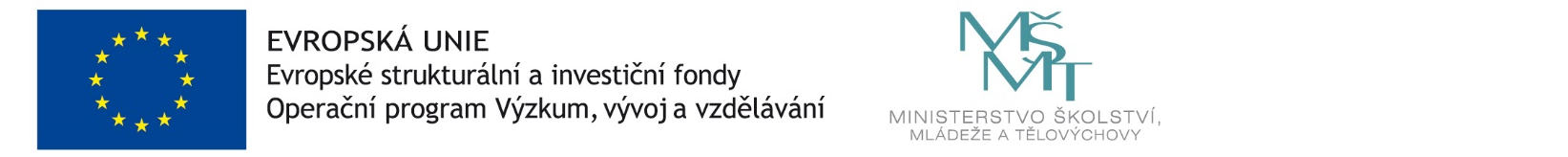 